FRONT							BACK                                    Julie Norman Version 1 05 01 2020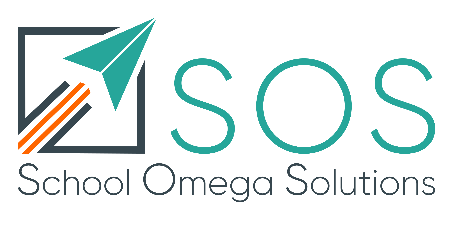 		REMEMBERINGFactual answers, recall and recognitionWhat are……?Who is….?How many….?When did….?Where are….?UNDERSTANDINGRephrasing and interpreting information to show understandingWhat does it mean?What is the basic point?Can you explain….?Why was/did….?Why do you think….?APPLYINGKnowledge to a new situation or experienceHow can we use it?Is this an example of…?Would it work with….?Can you show me how…?Could there be a different way to …?ANALYSINGBreak into parts to examine more closely and understand relationshipsHow are they similar?How does it work?Is it the same as…?What do you notice when…?How would you group/ sort/ categorise?EVALUATINGMaking judgements and assessments and coming to conclusionsWhat is the best…?Why should we ….?What do you prefer?What so you think of ….?Would it work with different….?CREATINGCombining information to make something newHow could we ….?Could we link….?What would happen if….?What would you have done….?